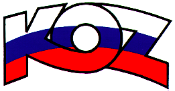 KONFEDERÁCIA ODBOROVÝCH ZVÄZOV SLOVENSKEJ REPUBLIKY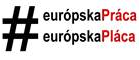 Materiál na rokovanie HSR SR 20.8.2018               bod 9  S T A N O V I S K Ok návrhu zákona, ktorým sa mení a dopĺňa zákon č. 79/2015 Z. z. o odpadoch a o zmene a doplnení niektorých zákonov v znení neskorších predpisov a ktorým sa menia a dopĺňajú niektoré zákonyPopis materiáluNovela zákona, okrem iného, implementuje aj nariadenie EP a Rady EÚ č. 1257/2013 o recyklácii lodí. Zároveň sa však odstraňujú dôležité legislatívne nedostatky a nepresnosti zákona, ktoré vyplývajú z prehratého sporu pred Súdnym dvorom EÚ vo veci C-331/11 EK vs. SR, ako aj konania o porušení povinnosti podľa čl. 258 až 260 Zmluvy o fungovaní EÚ č. 2017/2035. Navrhovanou novelou sa v spojení s úpravou v stavebnom zákone umožňuje uzavretie tých skládok odpadov alebo ich častí, kde prekážkou pre skončenie konania právoplatným rozhodnutím na uskutočnenie stavby uzavretia skládky odpadov bolo preukazovanie práva k pozemku. Prevádzkovateľovi skládky odpadov bude možné nariadiť vykonanie potrebných úkonov a prác za účelom uzavretia skládky odpadov alebo jej časti alebo ich zabezpečiť  na náklady prevádzkovateľa.Navrhovaná právna úprava tak vychádza z posúdenia skládky odpadu Považský Chlmec Súdnym dvorom EÚ v rozsudkoch:C - 331/11 z 25. apríla 2013 a C - 626/16 z  4. júla 2018, keďže aj tieto skládky odpadov sú v rovnakom postavení ako skládka Považský Chlmec. Stanovisko KOZ SRKOZ SR považuje problematiku skládkovania a jej riešenie na úroveň európskeho štandardu za zásadnú otázku najbližšej budúcnosti. Nie je mysliteľné, že slovenská legislatíva odpadového hospodárstva vytvára optimálne podmienky na skládkovanie odpadu všetkého druhu. V skládkovaní odpadu sa Slovensko nachádza na prvom mieste v rámci EÚ. Slovensko je zároveň, a logicky na chvoste EÚ v recyklácii komunálneho odpadu - skládkujeme 76% odpadu, kým priemer v EÚ je cca 28%, pričom recyklujeme len 12% oproti 44% priemeru EÚ. Na dosiahnutie cieľov do roku 2020 recyklovať aspoň 50%! komunálneho odpadu bude potrebné, aby obce a mestá za finančnej súčinnosti štátu boli schopné vyvinúť jednotný a efektívny systém zberu a recyklácie komunálneho odpadu, nakoľko súčasná legislatíva tento problém nerieši a cenovou politikou preferuje využívanie „lacného“, ale krátkodobého riešenia skládkovania.V súhrne je desaťročia nedostatočná osveta, desaťročia zanedbávaná recyklačne orientovaná politika odpadového manažmentu, viď desaťročia nevyužitá kapacita existujúcich spaľovní, nebudovanie novodobých vysoko ekologických spaľovní vo veľkých mestách za účelom získavania ekologickej energie, dôsledkom súčasného závažného stavu v celom reťazci slovenského odpadového hospodárstva.  Závery a odporúčaniaKOZ SR s požiadavkou kvalitatívnej reformy OH odporúča predložený návrh zákona na ďalšie legislatívne konanie.